პროექტი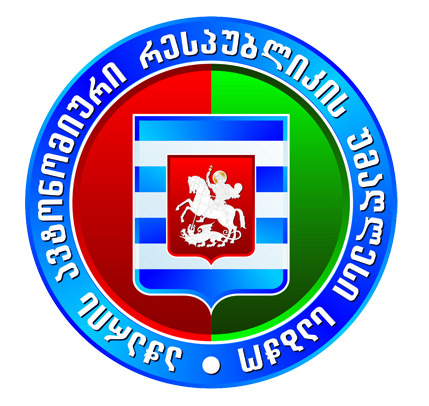            აჭარის  ავტონომიური  რესპუბლიკის  უმაღლესი  საბჭოს ჯანმრთელობის  დაცვისა  და  სოციალურ საკითხთა კომიტეტის                                         2021 წლის  21 სექტემბრის              ს ხ დ ო მ ი ს12:00 სთ.	დ ღ ი  ს     წ  ე  ს  რ  ი  გ  ი1.აჭარის ავტონომიური რესპუბლიკის 2021 წლის რესპუბლიკური ბიუჯეტის ორი კვარტლის შესრულების  მიმოხილვა     მომხსენებელი:  ჯაბა  ფუტკარაძე - აჭარის ავტონომიური რესპუბლიკის ფინანსთა  და  ეკონომიკის  მინისტრი          თანამომხსენებელი:  ნინო  ნიჟარაძე - აჭარის ავტონომიური რესპუბლიკის ჯანმრთელობისა და                                            სოციალური დაცვის მინისტრი